ИДЕИ ДЛЯ ЗИМНЕГО ТВОРЧЕСТВА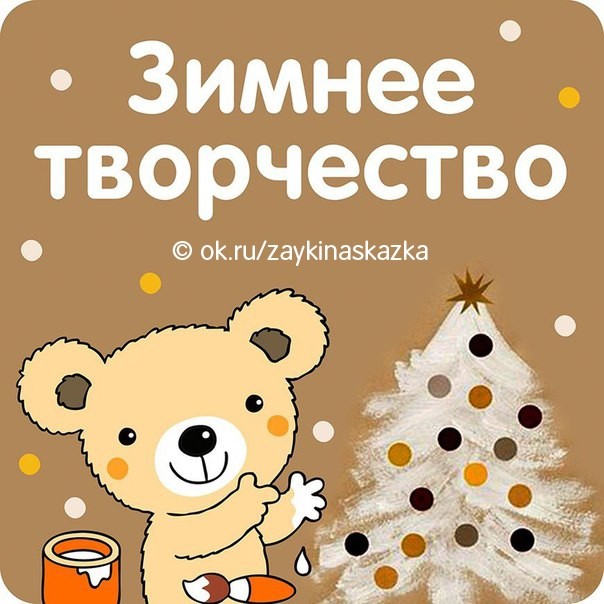 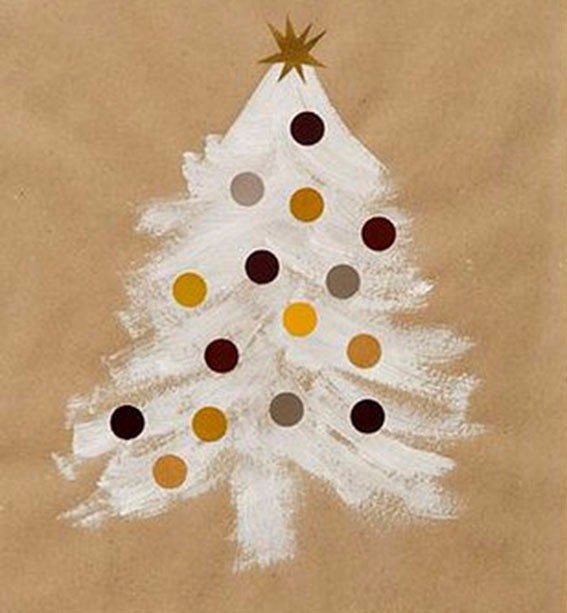 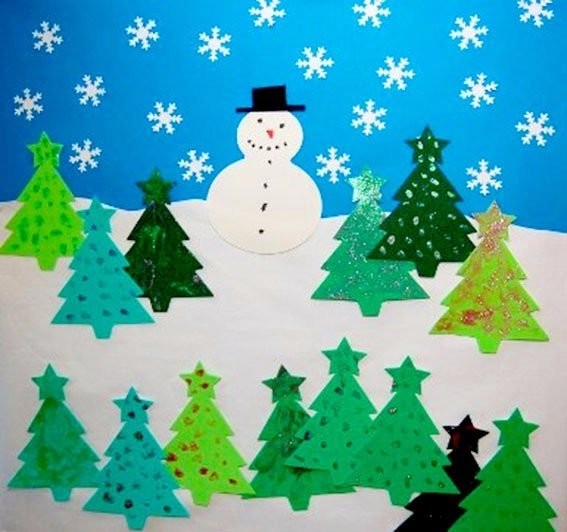 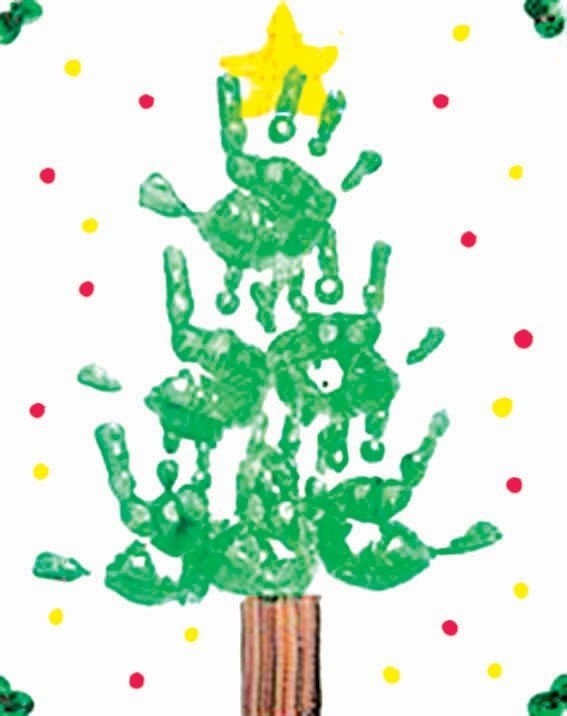 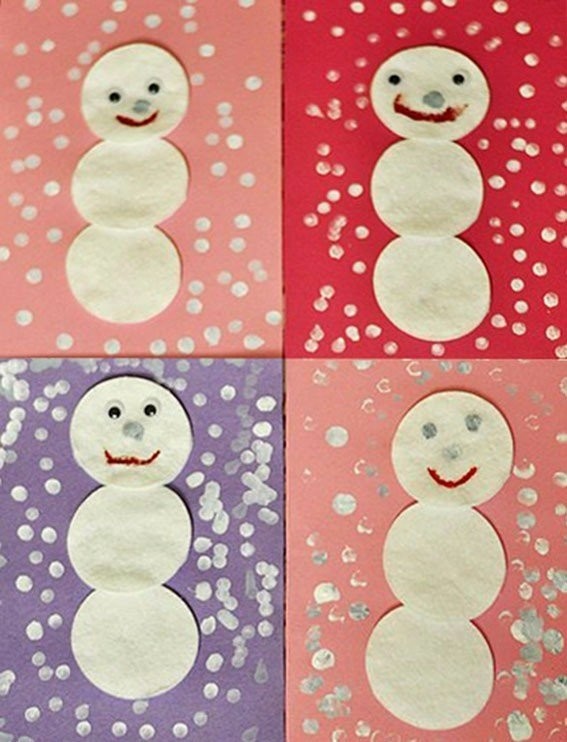 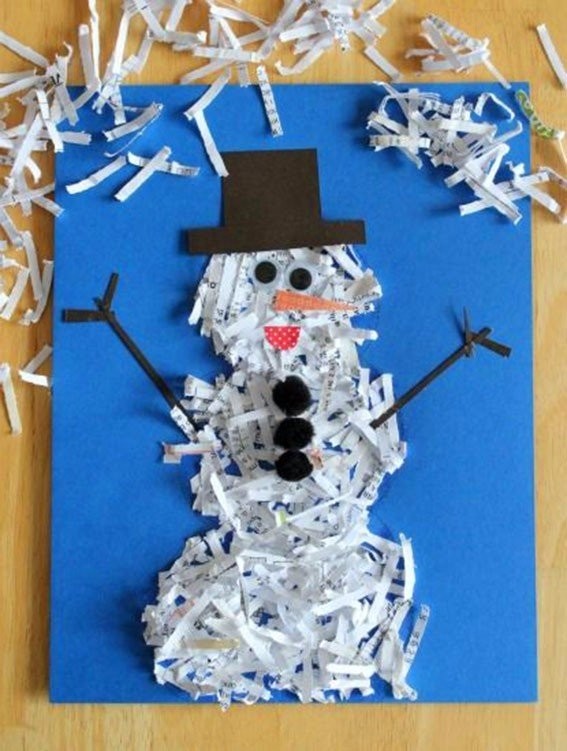 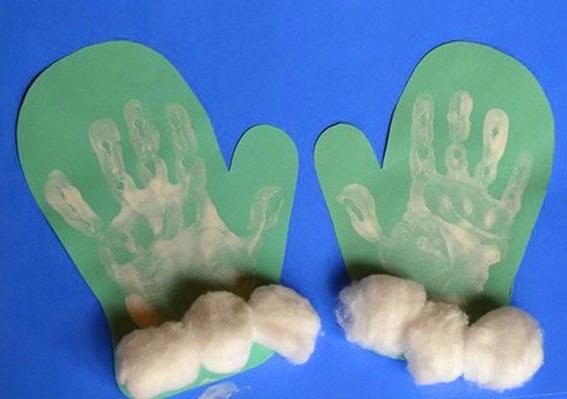 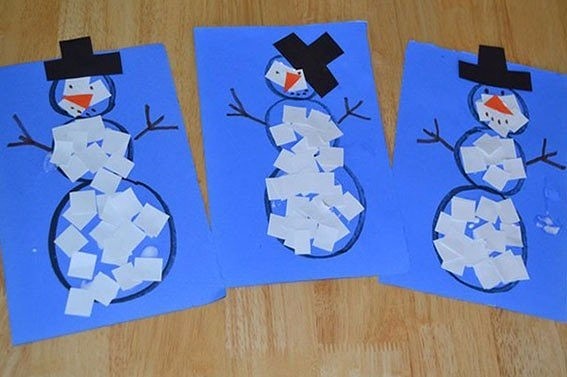 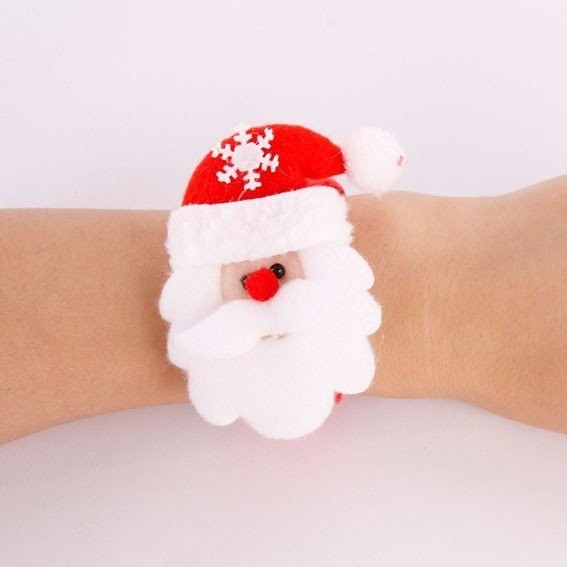 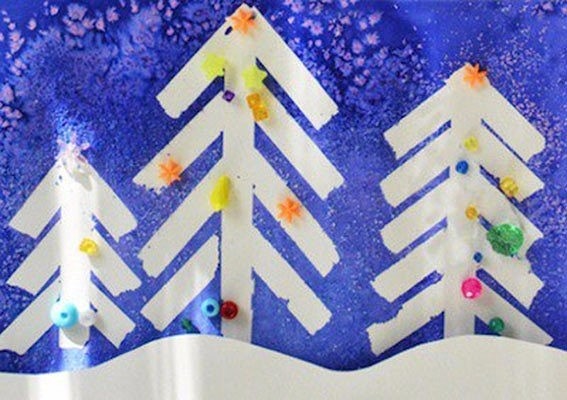 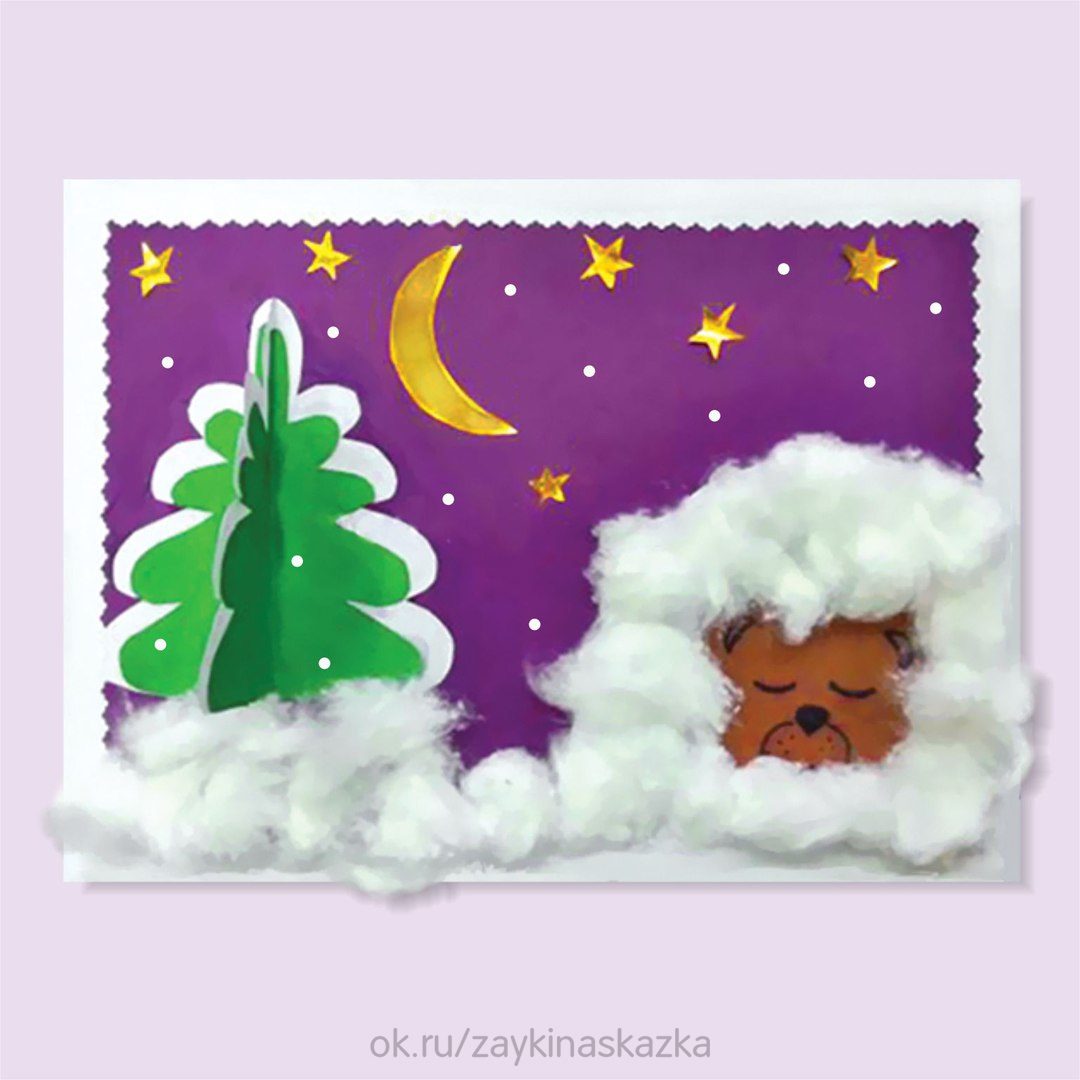 